В соответствии со статьей 179 Бюджетного кодекса Российской Федерации, в целях обеспечения эффективного функционирования системы программно – целевого управления, в целях корректировки методики п о с т а н о в л я ю:Внести изменения в Приложение к постановлению главы от 29.12.2020 года № 01-03-731/0 «Об утверждении Порядка проведения оценки эффективности реализации муниципальных программ муниципального образования «Ленский район» (в ред. от 20.07.2021 № 01-03-412/1): 1.1. в Приложении № 1 к Порядку проведения оценки эффективности реализации муниципальных программ муниципального образования «Ленский район» «Методика расчета оценки эффективности реализации муниципальных программ» абзац первый подпункта 4.1. раздела 4 изложить в следующей редакции: «Оценка эффективности муниципальной программы R определяется исходя из значений критериев К1, Кфин, Кп, Кс, Ки и рассчитывается по формуле:К1(Binх0,35) + Кфин(Binх0,25) + Кп (Вinх 0,2) + Кс(Binx0,1) + Ки(Binх 0,1)= R»2. Остальные пункты оставить без изменений.3. Главному специалисту управления делами (Иванская Е.С.) опубликовать настоящее постановление в средствах массовой информации и разместить на официальном сайте муниципального образования «Ленский район».Контроль исполнения настоящего постановления возложить на заместителя главы по инвестиционной и экономической политике       Черепанова А.В.Муниципальное образование«ЛЕНСКИЙ РАЙОН»Республики Саха (Якутия)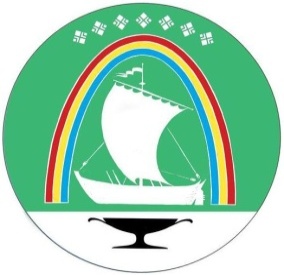 Саха Өрөспүүбүлүкэтин «ЛЕНСКЭЙ ОРОЙУОН» муниципальнайтэриллиитэПОСТАНОВЛЕНИЕ                  УУРААХг. Ленск                      Ленскэй кот «12» __апреля__2022 года                                          № __01-03-198/2__от «12» __апреля__2022 года                                          № __01-03-198/2__О внесении изменений в постановлениеглавы от 29.12.2020 года № 01-03-731/0 И.о. главы                             Е.С. Каражеляско